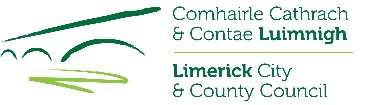 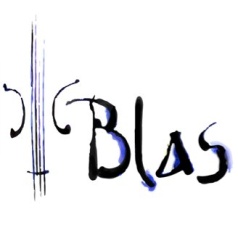 Limerick Culture & Arts OfficeBlas International Summer School for 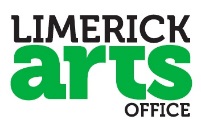 Traditional Irish Music and DanceBursary Application(NON-RESIDENTIAL)REF: BURS18Blas Summer School Dates: 25 June – 6 July 2018CLOSING DATE: FRIDAY 18 MAY 2018, 5PMLimerick Culture & Arts Office, Limerick City and County Council, is offering one bursary to attend this year’s Blas Summer School at the Irish World Academy of Music, University of Limerick. This bursary will cover 1 weeks tuition (lectures, workshop, assessment and attendance at all concerts). The purpose of this bursary is to support artists’ professional development.Conditions of the Bursary:Applicants must be resident in Limerick City and County.This is a non-residential bursary; all travel and/or accommodation needed are the responsibility of the successful applicant.Applicants must have achieved intermediate level of proficiency in their chosen area at a minimum e.g. (music/song/dance).Payment of the bursary will be made directly to Blas International Summer School.Applicants must be aged 16 years+ by 1st June 2018 (if under 18 years, written permission of parent/guardian to attend must be submitted at application stage).Information on traditional arts related achievements to date to be enclosed with application.Sample of work essential e.g. recordings or other appropriate material.An independent selection committee will assess applications for this bursary. Their decision will be final.Bursaries are awarded according to the Limerick Cultural Strategy: A Framework 2016-2030.____________________________For further details on the Blas Summer School 2018 programme please see: http://www.blas.ie/For queries on submitting your bursary application to Limerick Arts Office please contact us on:Phone: 061 557363 / 061 525031 Email: artsoffice@limerick.ieReturn form to:Email: artsofficesubmissions@limerick.ie using the reference: BURS18Limerick Culture & Arts Office, Limerick City and County Council, City Hall, Merchant’s Quay, LimerickLimerick Culture & Arts OfficeBlas International Summer School for Traditional Irish Music and DanceBursary Application(NON-RESIDENTIAL)Please note: This bursary is only open to applicants who are resident in Limerick City and County.REF: BURS18CLOSING DATE: FRIDAY 18 MAY 2018, 5PMNAME OF APPLICANT:ADDRESS:TEL:						EMAIL:Please tick here to opt-in for our email notificationsPlease note: The processing of any personal data by Limerick City and County Council is governed by the General Data Protection Regulation (GDPR) (EU) 2016/679.​​D.O.B:  _____________  (If under 18 years, written permission of parent/guardian to attend must be submitted with application.)Employed 	3rd Level Student	  2nd Level Student 	 	Other ________________Area of Interest:      Music Song      Dance Primary instrument: __________________________________Second instrument/s: __________________________________Samples of work included – please tick:      ________________________________________Please give details of relevant education and experience: Postgraduate / Degree / Diploma / Certificate / Other relevant courses / seminars / experiences:Please name any organisations or individuals with whom you are involved musically (e.g. Comhaltas branch, music/dance teacher etc.)Please outline your reasons for applying for the Blas International Summer School Bursary and how you feel you would benefit from attendance: (Attach on a separate sheet if needed)If awarded this bursary I commit to fully attend the Blas International Summer School of Traditional Irish Music and Dance for the duration of the course supported (1 week) and to provide a short written report to the Arts Office on completion.SIGNED:  								DATE: Return form to:Email: artsofficesubmissions@limerick.ie using the reference: BURS18Limerick Culture & Arts Office, Limerick City and County Council, City Hall, Merchant’s Quay, LimerickCLOSING DATE: FRIDAY 18 MAY 2018, 5PM